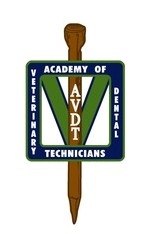 AVDT Mentee Preparation – Quiz 1Answer KeyCompare and contrast Hedstrom files and Kerr files using the following criteria:Hedstrom			KerrUsage motion			in-out				in-rotate-pull outStrength			Not as strong, but sharper	Stronger, but not as sharpManner of manufacture		Flutes are cut out		MachinedDirection of cut			Cuts only during pull		Cuts in all directionsCompare and contrast magnetostrictive (ferrite rod and ferromagnetic stack) and piezoelectric scalers using the following criteria:Portion of the tip that is active (we are looking for a length in mm)Ferrite rod - 12mm (entire tip)Ferromagnetic stack – distal 4mm of tipPiezoelectric – distal 3mm of tipThe pattern of the tip’s vibrationFerrite rod – elliptical patternFerromagnetic stack – figure 8 patternPiezoelectric – Linear patternList the muscles of mastication and the actions of each.Temporalis – closes mouthMedial pterygoid – closes mouthLateral pterygoid- closes mouthMasseter – closes mouthDigatstric – opens mouthWhat are two ways to determine if a tooth if vital and explain?Transillumination with produce a pink hue if vital and a dark or gray of non-vitalRadiographs to compare the size of the pulp canal to the contralateral tooth or another vital toothA vital tooth with have the same size pulp canal whereas a non-vital tooth with have a much large pulp canal.Use the word pool provided below to describe the dentition of the following species (each of the species listed will have multiple terms):Canine, Feline, Lagomorphs, Caviomorph rodents, Murine rodents, Horse, Shark, MustelidsWord pool:BrachyodontMonophyodontDiphyodontPolyphyodontHeterodontHomodontAradicular hypsodontRadicular hypsodontElodontCanine, Felines and mustelids: heterodont, diphyodont, brachyodontLagomorphs: heterodont, diphyodont, elodont, aradicular hypsodont Caviomorph rodents: heterodont, monophyodont, elodont, aradicular hypsodontMurine rodents: heterdont, monophyodont, aradicular hypsodont/elodont incisors, brachydont molarsHorse: heterodont, diphyodont, radicular hypsodontShark: polyphyodont, homodont